Структурное подразделение «Детский сад комбинированного вида «Ягодка»Муниципального бюджетного дошкольного образовательного учреждения «Детский сад «Планета детства» комбинированного вида» «Проект Лепим, творим, рисуем!»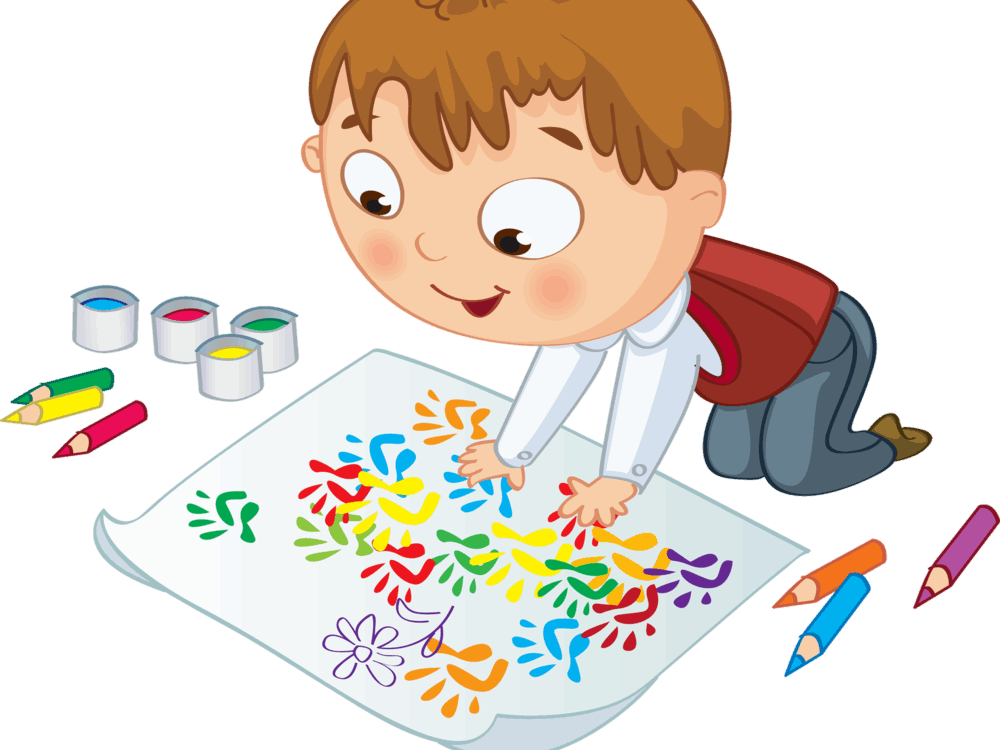 Воспитатель: Маркина Е. А.Чамзинка 2023Актуальность проекта.В настоящее время педагоги, специалисты в области раннего развития, настаивают на том, что развитие интеллектуальных и мыслительных процессов необходимо начинать с развития движения рук, а в частности с развития движений в пальцах кисти. Это связано с тем, что развитию кисти руки принадлежит важная роль в формировании головного мозга, его познавательных способностей, становлению речи. Значит, чтобы развивался ребенок и его мозг, необходимо тренировать руки. Именно это в дальнейшем даст ему возможность легко обучаться новому, будь то иностранный язык, письмо или математика. Развитие навыков мелкой моторики важно еще и потому, что вся дальнейшая жизнь ребенка потребует использования точных, координированных движений руки и пальцев, которые необходимы, чтобы одеваться, рисовать и писать, а также выполнять множество разнообразных бытовых и учебных действий.Учитывая важность проблемы по развитию ручных умений и тот факт, что развивать руку ребенка надо начинать с раннего детства, реализован индивидуальный проект «Лепим, творим, рисуем» – основной идей которого является рисование картин – лепка пластилином, пластилинография и рисование пальчиками.Основной материал – пластилин и гуашь, а основным инструментом в является рука (вернее, обе руки), следовательно, уровень умения зависит от владения собственными руками. Данная техника хороша тем, что она доступна ребёнку младшего дошкольного возраста, позволяет быстро достичь желаемого результата и вносит определенную новизну в творчество детей, делает его более увлекательным и интересным, что очень важно для работы с малышами.Занятия способствуют:- развитию таких психических процессов, как: внимание, память, мышление, а также развитию творческих способностей;- развитию восприятия, пространственной ориентации, сенсомоторной координации ребёнка, то есть тех школьно-значимых функций, которые необходимы для успешного обучения в школе;- ребёнок учится планировать свою работу и доводить её до конца;- развитию мелкой моторики рук.Одним из несомненных достоинств работы с пластилином и гуашью в младшем дошкольном возрасте является интеграция предметных областей знаний. Данная деятельность позволяет интегрировать различные образовательные сферы. Темы занятий тесно переплетаются с жизнью ребёнка, с той деятельностью, которую он осуществляет на других занятиях (по ознакомлению с окружающим миром и природой, развитию речи, и т.д.).Большое значение имеет то, что в конце обучения у ребенка развивается умелость рук, укрепляется сила рук, движения обеих рук становятся более согласованными, а движения пальцев дифференцируются. Этому способствует хорошая мышечная нагрузка на пальчики. У ребёнка развивается пинцетное хватание, т. е. захват мелкого предмета двумя пальцами или щепотью, он так же умеет самостоятельно осуществлять движения во всех его качествах: силе, длительности, направленности и др.Цель проекта - Развитие ручной умелости у ребёнка младшего дошкольного возраста посредством работы с пластилином и гуашьюЗадачи:Учить передавать простейший образ предметов, явлений окружающего мира посредством пластилина и гуаши.Учить основным приемам работы с гуашью и пластилином (надавливание, размазывание, отщипывание, скатывание, вдавливание).Учить работать на заданном пространстве.Учить принимать задачу, слушать и слышать речь воспитателя действовать по образцу, а затем по словесному указанию.Учить обследовать различные объекты (предметы) с помощью зрительного, тактильного ощущения для обогащения и уточнения восприятия их формы, пропорции, цвета.Воспитывать навыки аккуратной работы с пластилином и гуашью.Воспитывать желание участвовать в создании индивидуальных работ.Развивать мелкую моторику, координацию движения рук, глазомер.Развивать сюжетно – игровой замысел.Развивать интерес к процессу и результатам работы.Участники проекта: ребёнок, воспитатель.Вид проекта: практико-ориентированный, индивидуальный.Возраст участников: ребёнок 2 лет.Сроки и этапы реализации. Проект долгосрочный, рассчитан на год . Включает следующие этапы:1. Подготовительный этап – диагностика ребёнка, подбор методической литературы.2. Реализация проекта.Методы работы:индивидуально-дифференцированный;групповой;практический;наглядный;интеграция образовательных областей.Формы работы с детьми:игра сюжетная и театрализованная;разговор, беседа;рассматривание готовых образцов;лепка и рисование под руководством воспитателя;самостоятельная деятельность.Принципы реализации проекта:уважение к ребёнку, к процессу и результатам его деятельности в сочетании с разумной требовательностью;комплексный подход к разработке занятий;систематичность и последовательность занятий;вариативность содержания и форм проведения занятий;повторность (цикличность повторения) материала, позволяющая формировать и закреплять необходимые навыки.Предполагаемый результат обучения:ребёнок освоит основные приемы пластилином (надавливание, размазывание, отщипывание, скатывание, вдавливание), создавая при помощи взрослого выразительные образы хорошо знакомых предметов окружающего мира;будет создан положительный эмоциональный настрой у ребёнка в процессе изготовления поделок из пластилина, появится желание создавать поделки своими руками, ребёнок научится радоваться полученному результату;повысится уровень развития мелкой моторики рук младшего дошкольника; сформируются навыки ручной умелости: дифференцированные движения кистей и пальцев рук;увеличится активный словарь ребёнка, повысится качество произношения звуков;ребёнок сможет самостоятельно применять приёмы лепки и рисования гуашью  при изготовлении поделок.Формы подведения итогов реализации проекта:– выставка творческих работ для родителей;– результаты диагностики.Реализация проекта.
3. Анализ результатов проделанной работы.В первую очередь был проведен ряд пробных занятий «Волшебный пластилин», на которых дети познакомились с пластилином, с некоторыми приемами его использования: раскатывание, сгибание, отщипывание, сплющивание, оттягивание деталей от общей формы через игровое взаимодействие с материалом и сказочным героем.По этим результатам составлен проект , где усвоение материала осуществляется поэтапно, от простого к сложному.На первых занятиях происходило знакомство детей с пластилинографией, как способом рисования пластилином, ее особенностями, инструментами, простейшими технологическими приемами. Им давалась возможность поиграть с пластилином: потрогать, понюхать, помять, высказать свое впечатление о пластилине.Список литературы:1.Ветлугина Н.А.«Нравственно – эстетическое воспитание ребенка в детском саду» /  – М.: Просвещение, 1989.2. Доронова Т.Н. «Развитие детей в изобразительной деятельности». – «ДЕТСТВО-ПРЕСС», 2005.3. Дубровская Н.В. «Приглашение к творчеству». – «ДЕТСТВО-ПРЕСС», 2004.4. Комарова Т.С., Савенков А.И. «Коллективное творчество дошкольников».- М.: Педагогическое общество России, 2005.5. Лыкова И.А. «Лепим из пластилина, глины, теста» -- «Олма Медиа Групп», 2009.6. Сажина Д.С. «Составление рабочих учебных программ для ДОУ». – «ТЦ Сфера», 2007.7. Ткаченко Т.Б., Стародуб К.И. Лепим из пластилина. — Ростов-на-Дону: Издательство «Феникс», 2003.8. Яковлева Т. Н. « Пластилиновая живопись».—«ТЦ СФЕРА» ,2010.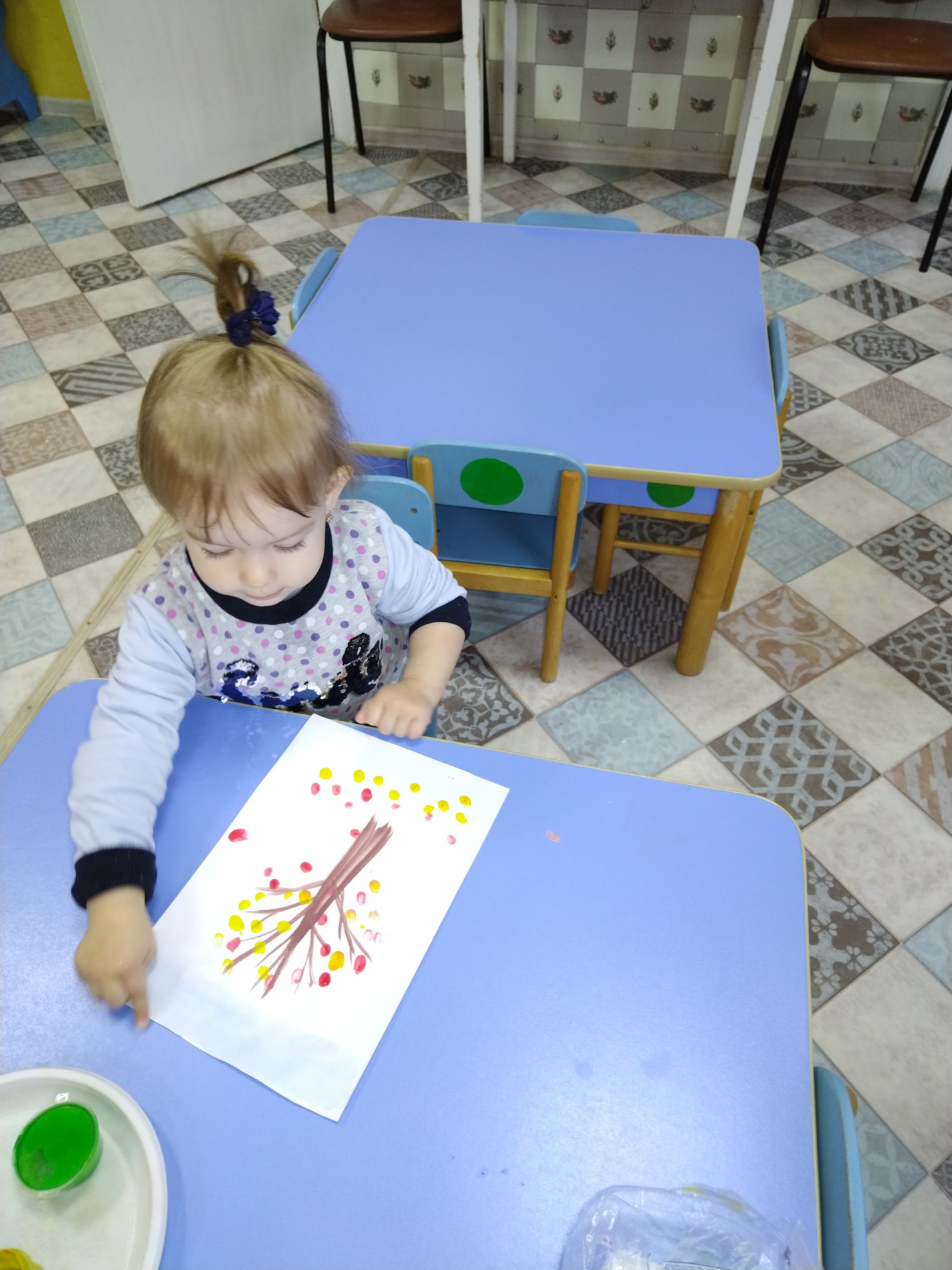 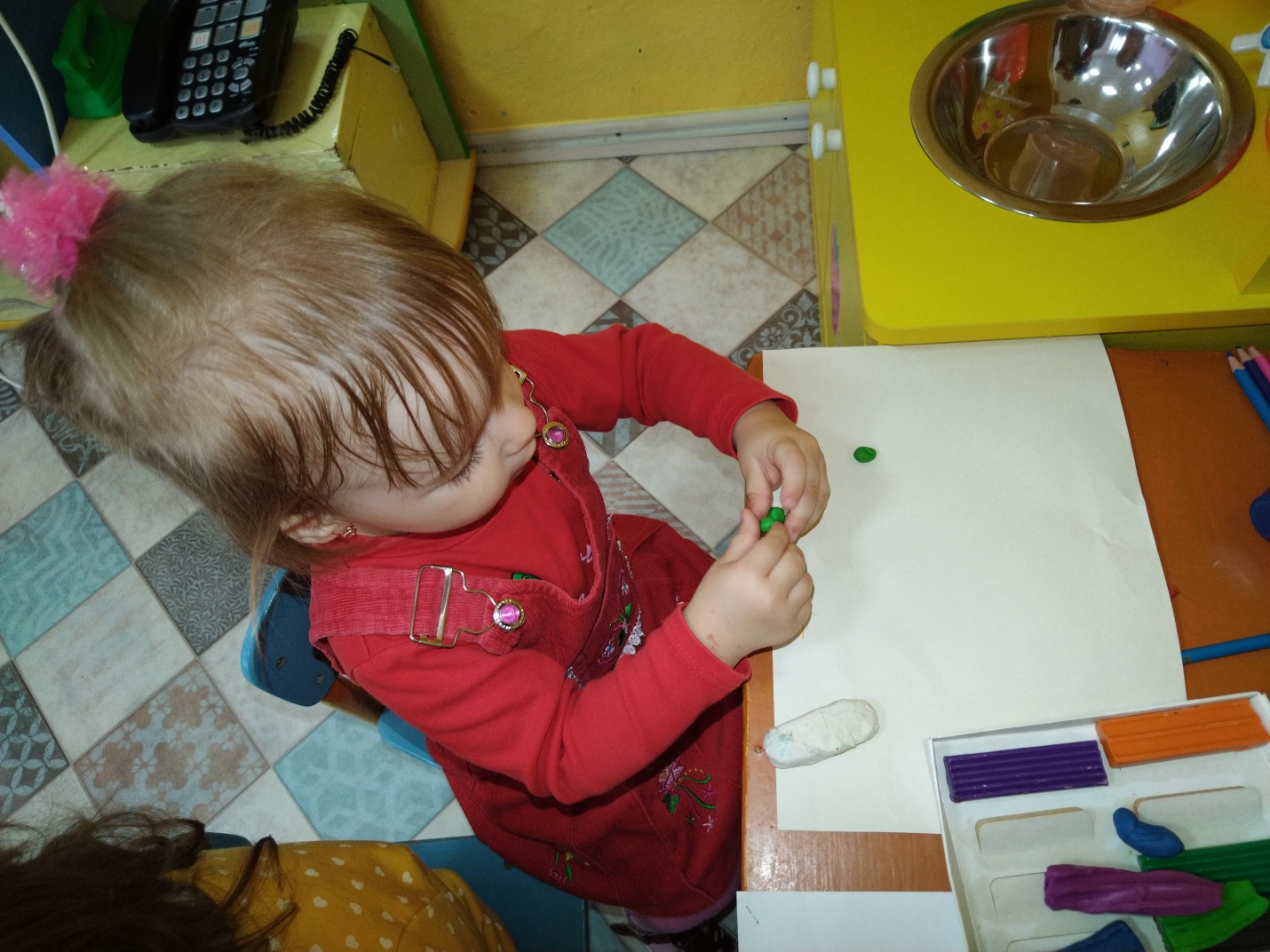 НеделяНеделяНеделяНеделяТемаТемаТемаЦелиЦелиСентябрьСентябрьСентябрьСентябрьСентябрьСентябрьСентябрьСентябрьСентябрь1-я1-я1-я1-яПознакомить детей с с некоторыми приемами использования пластилина : раскатывание тонких колбасок, сгибание, отщипывание, сплющивание, прижимание к картону.Познакомить детей с с некоторыми приемами использования пластилина : раскатывание тонких колбасок, сгибание, отщипывание, сплющивание, прижимание к картону.2-я2-я2-я2-я"Украсим кукле платье»"Украсим кукле платье»"Украсим кукле платье»Учить детей самостоятельно отщипывать маленькие кусочки пластилина от куска и скатывать из них шарики диаметром 5-7 мм.Продолжать обучать детей использовать в своей работе несколько цветов пластилина.Продолжать обучать прикреплять ” горошины” на расстоянии друг от друга.Развивать мелкую моторику пальцев.Учить детей самостоятельно отщипывать маленькие кусочки пластилина от куска и скатывать из них шарики диаметром 5-7 мм.Продолжать обучать детей использовать в своей работе несколько цветов пластилина.Продолжать обучать прикреплять ” горошины” на расстоянии друг от друга.Развивать мелкую моторику пальцев.3-я3-я3-я3-я"Осенние листочки»"Осенние листочки»"Осенние листочки»учить отщипывать  пластилин и примазывать на листочек ,развивать силу пальчиков при надавливании .Воспитывать творческое воображение.учить отщипывать  пластилин и примазывать на листочек ,развивать силу пальчиков при надавливании .Воспитывать творческое воображение.ОктябрьОктябрь1-я1-я1-я1-я«Вышла курочка гулять,свежей травки пощипать»«Вышла курочка гулять,свежей травки пощипать»«Вышла курочка гулять,свежей травки пощипать»Учить наносить гуашь пальчиком на листочек. Развивать силу пальчиков, координацию движений.Учить наносить гуашь пальчиком на листочек. Развивать силу пальчиков, координацию движений.2-я2-я2-я2-яЗакреплять навыки отрывать кусочки.Развивать глазомер. Воспитывать умение видеть красоту.Закреплять навыки отрывать кусочки.Развивать глазомер. Воспитывать умение видеть красоту.3-я3-я3-я3-я«Осеннее дерево»«Осеннее дерево»«Осеннее дерево»Учить создавать образ осеннего дерева.Закреплять умение лепить разноцветные листочки и прикреплять их к картону. Воспитывать любовь к красоте природы.Учить создавать образ осеннего дерева.Закреплять умение лепить разноцветные листочки и прикреплять их к картону. Воспитывать любовь к красоте природы.НоябрьНоябрьНоябрьНоябрьНоябрьНоябрьНоябрьНоябрьНоябрь1-я1-я1-я"Наливное яблочко»"Наливное яблочко»"Наливное яблочко»"Наливное яблочко»Развивать умение находить связи между формами настоящих и изображаемых фруктов, передавать их природные особенности, цвет познакомить  детей с приемом смешивания  – вливания одного цвета в другой.Развивать умение находить связи между формами настоящих и изображаемых фруктов, передавать их природные особенности, цвет познакомить  детей с приемом смешивания  – вливания одного цвета в другой.2-я2-я2-я"Колючий ёжик не головы не ножек. »"Колючий ёжик не головы не ножек. »"Колючий ёжик не головы не ножек. »"Колючий ёжик не головы не ножек. »Развивать практические умения и навыки детей при создании заданного образа посредством пластилинографии. Развивать мелкую моторику рук при выполнении приемов работы с пластилином (отщипывания, раскатывания ).Развивать практические умения и навыки детей при создании заданного образа посредством пластилинографии. Развивать мелкую моторику рук при выполнении приемов работы с пластилином (отщипывания, раскатывания ).3-я3-я3-я«Как у котика усы удивительной красы»«Как у котика усы удивительной красы»«Как у котика усы удивительной красы»«Как у котика усы удивительной красы»Закреплять приём - размазывания (в разных направлениях).Продолжаем учить детей самостоятельно отщипывать маленькие кусочки пластилина.Развивать мелкую моторику пальцев.Закреплять приём - размазывания (в разных направлениях).Продолжаем учить детей самостоятельно отщипывать маленькие кусочки пластилина.Развивать мелкую моторику пальцев.4-я4-я4-я"Елочка»""Елочка»""Елочка»""Елочка»"Развивать умение создавать выразительный и интересный образ знакомых предметов (елочка), продолжая знакомить детей с приемом рисования. Совершенствовать технические и изобразительные навыки, закреплять умение работать по контуру. Развивать детское творчество.Развивать умение создавать выразительный и интересный образ знакомых предметов (елочка), продолжая знакомить детей с приемом рисования. Совершенствовать технические и изобразительные навыки, закреплять умение работать по контуру. Развивать детское творчество.ДекабрьДекабрьДекабрьДекабрьДекабрьДекабрьДекабрьДекабрьДекабрь1-я"Снег, снежок белая метелица»"Снег, снежок белая метелица»"Снег, снежок белая метелица»"Снег, снежок белая метелица»Закреплять приемы работы с гуашью. Развитие мелкой моторики рук. Развитие эстетического вкуса.Закреплять приемы работы с гуашью. Развитие мелкой моторики рук. Развитие эстетического вкуса.Закреплять приемы работы с гуашью. Развитие мелкой моторики рук. Развитие эстетического вкуса.Закреплять приемы работы с гуашью. Развитие мелкой моторики рук. Развитие эстетического вкуса.2-я«Снежинки – холодинки»«Снежинки – холодинки»«Снежинки – холодинки»«Снежинки – холодинки»Беседа с детьми о зиме. Формирование эмоционального восприятия окружающего мира. Закрепление приема раскатывания колбасок, жгутиков разной длины. Поощрение самостоятельности, оригинальности в создании снежинок из пластилина.Беседа с детьми о зиме. Формирование эмоционального восприятия окружающего мира. Закрепление приема раскатывания колбасок, жгутиков разной длины. Поощрение самостоятельности, оригинальности в создании снежинок из пластилина.Беседа с детьми о зиме. Формирование эмоционального восприятия окружающего мира. Закрепление приема раскатывания колбасок, жгутиков разной длины. Поощрение самостоятельности, оригинальности в создании снежинок из пластилина.Беседа с детьми о зиме. Формирование эмоционального восприятия окружающего мира. Закрепление приема раскатывания колбасок, жгутиков разной длины. Поощрение самостоятельности, оригинальности в создании снежинок из пластилина.3-я"Новогодние шарики» (коллективная работа)"Новогодние шарики» (коллективная работа)"Новогодние шарики» (коллективная работа)"Новогодние шарики» (коллективная работа)Учить детей создавать композиции на основе интеграции рисования и пластилинографии.Продолжать обучать детей размазывать пластилин по всей основе, не выходя за контур.Развивать согласованность в работе обеих рук.Учить детей создавать композиции на основе интеграции рисования и пластилинографии.Продолжать обучать детей размазывать пластилин по всей основе, не выходя за контур.Развивать согласованность в работе обеих рук.Учить детей создавать композиции на основе интеграции рисования и пластилинографии.Продолжать обучать детей размазывать пластилин по всей основе, не выходя за контур.Развивать согласованность в работе обеих рук.Учить детей создавать композиции на основе интеграции рисования и пластилинографии.Продолжать обучать детей размазывать пластилин по всей основе, не выходя за контур.Развивать согласованность в работе обеих рук.4-я"Новогодняя открытка»"Новогодняя открытка»"Новогодняя открытка»"Новогодняя открытка»Создавать лепную картинку с выпуклым изображением. Развитие творческого воображения детей при украшении елочки, снеговика. Развитие мелкой моторики рук.Создавать лепную картинку с выпуклым изображением. Развитие творческого воображения детей при украшении елочки, снеговика. Развитие мелкой моторики рук.Создавать лепную картинку с выпуклым изображением. Развитие творческого воображения детей при украшении елочки, снеговика. Развитие мелкой моторики рук.Создавать лепную картинку с выпуклым изображением. Развитие творческого воображения детей при украшении елочки, снеговика. Развитие мелкой моторики рук.ЯнварьЯнварьЯнварьЯнварьЯнварьЯнварьЯнварьЯнварьЯнварь1-я1-я«На участке – снегопад (деревья под снегом)»«На участке – снегопад (деревья под снегом)»«На участке – снегопад (деревья под снегом)»«На участке – снегопад (деревья под снегом)»Расширение представлений о зиме, закрепление зимних признаков. Формирование интереса детей к зимним явлениям (снегопад), рассматривание деревьев на участке после снегопада, изображение их посредством приемов пластилинографии.Расширение представлений о зиме, закрепление зимних признаков. Формирование интереса детей к зимним явлениям (снегопад), рассматривание деревьев на участке после снегопада, изображение их посредством приемов пластилинографии.Расширение представлений о зиме, закрепление зимних признаков. Формирование интереса детей к зимним явлениям (снегопад), рассматривание деревьев на участке после снегопада, изображение их посредством приемов пластилинографии.2-я2-я«Снеговик »«Снеговик »«Снеговик »«Снеговик »Закреплять практические умения и навыки детей при создании заданного образа посредством пластилинографии. Продолжать учить различать предметы по величине. Развивать мелкую моторику рук при выполнении приемов работы с пластилином (раскатывания и сплющивания). Поощрение инициативы детей украсить знакомый образ.Закреплять практические умения и навыки детей при создании заданного образа посредством пластилинографии. Продолжать учить различать предметы по величине. Развивать мелкую моторику рук при выполнении приемов работы с пластилином (раскатывания и сплющивания). Поощрение инициативы детей украсить знакомый образ.Закреплять практические умения и навыки детей при создании заданного образа посредством пластилинографии. Продолжать учить различать предметы по величине. Развивать мелкую моторику рук при выполнении приемов работы с пластилином (раскатывания и сплющивания). Поощрение инициативы детей украсить знакомый образ.3-я3-я«Снегирь»«Снегирь»«Снегирь»«Снегирь»Закреплять умение размазывать пластилин по изображению,не выходя за контур. Развивать силу пальцев рук,умение соединять цвета.Расширять представление детей о зимующих птицах. Воспитывать любовь к родной природе.Закреплять умение размазывать пластилин по изображению,не выходя за контур. Развивать силу пальцев рук,умение соединять цвета.Расширять представление детей о зимующих птицах. Воспитывать любовь к родной природе.Закреплять умение размазывать пластилин по изображению,не выходя за контур. Развивать силу пальцев рук,умение соединять цвета.Расширять представление детей о зимующих птицах. Воспитывать любовь к родной природе.ЯнварьЯнварьЯнварьЯнварьЯнварь1-я1-я«На участке – снегопад (деревья под снегом)»Расширение представлений о зиме, закрепление зимних признаков. Формирование интереса детей к зимним явлениям (снегопад), рассматривание деревьев на участке после снегопада, изображение их посредством рисования гуашью.Расширение представлений о зиме, закрепление зимних признаков. Формирование интереса детей к зимним явлениям (снегопад), рассматривание деревьев на участке после снегопада, изображение их посредством рисования гуашью.2-я2-я«Снеговик »Закреплять практические умения и навыки детей при создании заданного образа посредством пластилинографии. Продолжать учить различать предметы по величине. Развивать мелкую моторику рук при выполнении приемов работы с пластилином (раскатывания и сплющивания). Поощрение инициативы детей украсить знакомый образ.Закреплять практические умения и навыки детей при создании заданного образа посредством пластилинографии. Продолжать учить различать предметы по величине. Развивать мелкую моторику рук при выполнении приемов работы с пластилином (раскатывания и сплющивания). Поощрение инициативы детей украсить знакомый образ.3-я3-я«Снегирь»Закреплять умение рисовать не выходя за контур изображения,. Развивать силу пальцев рук, умение соединять цвета. Расширять представление детей о зимующих птицах. Воспитывать любовь к родной природе.Закреплять умение рисовать не выходя за контур изображения,. Развивать силу пальцев рук, умение соединять цвета. Расширять представление детей о зимующих птицах. Воспитывать любовь к родной природе.МартМартМартМартМартМарт1-я«Цветы для мамы»«Цветы для мамы»«Цветы для мамы»Беседа о наших мамах, о празднике 8 марта .Закреплять умение создавать поделку ,используя различные приёмы. Развитие мелкой моторики рук, творческое воображение.Беседа о наших мамах, о празднике 8 марта .Закреплять умение создавать поделку ,используя различные приёмы. Развитие мелкой моторики рук, творческое воображение.2-я«Подводное царство»«Подводное царство»«Подводное царство»Учить детей размазывать пластилиновый шарик в двух направлениях, создавая хвостик у рыбки.Закреплять умение детей способом размазывания создавать вертикальные линии сверху вниз, создавая водоросли в аквариуме.Закреплять умение детей способом надавливания создавать камешки в аквариуме.Развитие мелкой моторики рук.Учить доводить дело до конца.Учить детей размазывать пластилиновый шарик в двух направлениях, создавая хвостик у рыбки.Закреплять умение детей способом размазывания создавать вертикальные линии сверху вниз, создавая водоросли в аквариуме.Закреплять умение детей способом надавливания создавать камешки в аквариуме.Развитие мелкой моторики рук.Учить доводить дело до конца.3-я«Набухают почки – распускаются листочки»«Набухают почки – распускаются листочки»«Набухают почки – распускаются листочки»Формировать интерес к окружающему миру, реалистические представления о природе, растениях, познакомить детей с приметами весны. Продолжать осваивать навыки работы с гуашью рисовать разные по длине полоски  (длинные и короткие – веточки дерева), в своей работе пытаться передать характерные особенности, строение (ствол, толстые и тонкие ветки), рисовать точки (почки), размещать их по всему дереву. Формировать интерес к окружающему миру, реалистические представления о природе, растениях, познакомить детей с приметами весны. Продолжать осваивать навыки работы с гуашью рисовать разные по длине полоски  (длинные и короткие – веточки дерева), в своей работе пытаться передать характерные особенности, строение (ствол, толстые и тонкие ветки), рисовать точки (почки), размещать их по всему дереву. 4-я«Веселый зонтик»«Веселый зонтик»«Веселый зонтик»Беседа о весне. Формирование интереса к весенним явлениям – капели, таянию снега. Продолжать воспитывать у детей умение создавать знакомый образ посредством знакомых приемов пластилинографии.Беседа о весне. Формирование интереса к весенним явлениям – капели, таянию снега. Продолжать воспитывать у детей умение создавать знакомый образ посредством знакомых приемов пластилинографии.АпрельАпрельАпрель1-я«Кудрявый барашек»Напомнить детям о свойствах пластилина: мягкий, податливый, познакомить детей с приемом лепки заданного образа – сворачивании (скручивании) колбаски, развитие инициативы, творческих проявлений при оформлении работы.2-я«Пасхальное яичко»Развивать практические умения и навыки детей при создании заданного образа посредством рисования пальчиками, развивать мелкую моторику рук учить работать, работе внутри контура), развитие эстетического вкуса при оформлении работы.3-я«Красивая лошадка»Формировать интерес к окружающему миру. Продолжать осваивать навыки работы с пластилином: отщипывать, скатывать разные по длине колбаски (длинные и короткие - ножки), прием размазывания внутри контура. Развитие детского творчества.